PRZEDSZKOLE ODDZIAŁ I9.06.2020TEMAT TYGODNIA: WAKACYJNE PODRÓŻEWitam Wszystkich bardzo serdecznie, dzisiaj mamy wtorekZabawy badawcze – oglądanie i porównywanie ziaren piasku.Potrzebne nam będzie: plastikowe tacki, piasek (przynajmniej dwa rodzaje piasku różniące się np. kolorem lub wielkością ziaren), lupy, szkła powiększające.Rodzic wysypuje na dwie płaskie tacki piasek (piasek na tackach różni się np. kolorem lub wielkością ziaren). Dzieci oglądają ziarnka piasku przez szkła powiększające lub lupy, dotykają. Starają się określić, jaki jest piasek. Rodzic zwraca uwagę na bezpieczeństwo (np. niedotykanie oczu zapiaszczonymi rękami, nierzucanie w siebie piaskiem, niejedzenie piasku).Ćwiczenie ortofoniczne.Naśladowanie odgłosów pojazdów:    Jedzie samochód:   brum, brum;    Samochód trąbi:   ti - tit, pi - bi, pi - pip;    Odpalanie samochodu:   trum, trum;    Jedzie pociąg:   fu - fu, czczcz;    Zatrzymanie pociągu:   czszszsz;    Straż pożarna:   e - u;    Karetka pogotowia:   i - o;    Policja:   e - o;    Odgłosy lokomotywy:   uch, buch, uf, puch;    Lokomotywa gwiżdże:   u - u - uuu;    Jedzie lokomotywa:   tuk, tuk;    Tramwaj:   deń, deń;    Informacja o odjeździe autobusu:   drn, drn;    Otwieranie drzwi automatycznych w autobusie:   psss;    Leci samolot:   żżż;    Dzwonek roweru:   dzyń, dzyń, dzyń.Ćwiczenia logopedyczne usprawniające narządy mowy – język, wargi, żuchwę.Będzie potrzebne: lusterkoRodzic demonstruje prawidłowe wykonanie ćwiczeń, powtarzając je kilkakrotnie.Język wyruszył na wakacje. Wsiadł do samochodu i mocno kręcił kierownicą (dzieci rysują koła językiem, po górnej i po dolnej wardze). Zaczął padać deszcz, więc włączył wycieraczki (dzieci poruszają językiem od jednego do drugiego kącika ust). Kiedy wyszło słońce, wysiadł z samochodu i przesiadł się do balonu, którym poleciał wysoko do góry (dzieci przesuwają język za górne zęby po wałku dziąsłowym). Ponieważ wiał dość silny wiatr, balon raz unosił się wysoko do góry, a raz opadał na ziemię (dzieci poruszają językiem, na zmianę, raz do górnych, a raz do dolnych zębów). Język z zaciekawieniem przyglądał się, jak pięknie po niebie płynęły białe chmury (dzieci przesuwają język po podniebieniu, od zębów w stronę gardła). Postanowił wylądować na ziemi i zwiedzić najbliższą okolicę na rowerze (dzieci rysują językiem koła między zębami a wargami), ale kiedy jechał, często musiał dzwonić dzwonkiem (dzieci mówią: dzyń, dzyń). Z radosnym uśmiechem na twarzy wrócił do swojego domu (dzieci szeroko rozciągają wargi).Jeżeli masz ochotę to pokoloruj…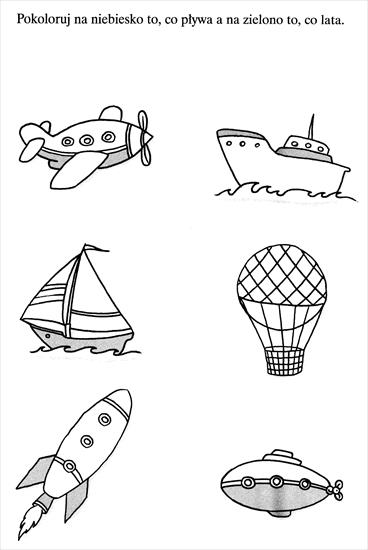 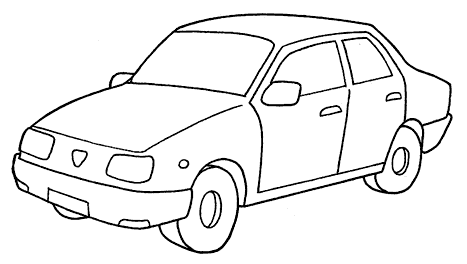 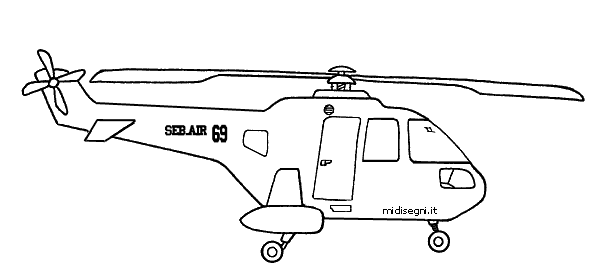 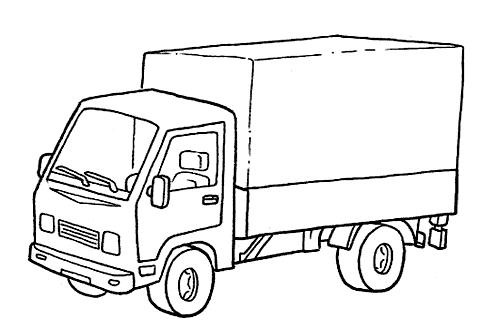 